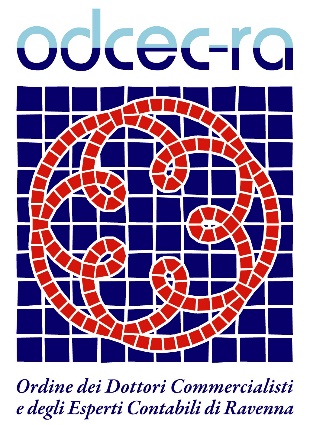 Procedura aperta alla partecipazione per l’aggiornamento del Piano Triennale di Prevenzione della Corruzione e Trasparenza (PTPCT) 2022/2024AVVISOL’ODCEC di Ravenna, dovendo provvedere, entro il 30 aprile 2022, all’aggiornamento annuale del Piano Triennale di Prevenzione della Corruzione e Trasparenza (PTPCT) avvia con il presente la consultazione pubblica finalizzata ad acquisire proposte e/o osservazioni da parte dei propri portatori d’interesse al fine di potenziare/migliorare il PTPCT attualmente adottato.Sul sito https://odcec-ra.metaordini.it/amministrazione-trasparente/disposizioni-generali/piano-triennale-per-la-prevenzione-della-corruzione-e-della-trasparenza/ è pubblicato il PTPCT 2022/2024 in conformità a quanto già predisposto per il 2021/2023.Il presente avviso è dunque rivolto agli iscritti, ai cittadini ed a tutte le associazioni o altre forme di organizzazioni portatrici di interessi collettivi, alle organizzazioni di categoria e organizzazioni sindacali operanti nel territorio, al fine di formulare osservazioni e/o proposte finalizzate all’individuazione di rischi corruttivi (compresi i rischi di cattiva amministrazione) ulteriori rispetto a quelli previsti nel Piano 2021-2023 e delle correlate misure preventive anticorruzione.Il Piano Triennale di Prevenzione della Corruzione e della Trasparenza (PTPCT) contiene l’individuazione delle aree a maggior rischio di corruzione, la valutazione complessiva del rischio e l’individuazione delle misure di prevenzione intese a neutralizzare o ridurre il rischio stesso; la sezione per la Trasparenza è volta a garantire un adeguato livello di trasparenza e lo sviluppo della cultura dell’integrità e della legalità.Nell’intento di favorire il più ampio coinvolgimento, i suddetti “stakeholder”,cittadini, organizzazioni portatrici di interessi collettivi, associazioni di consumatori e utenti, sono invitati afar pervenire al Responsabile per la prevenzione della corruzione e della trasparenza, i propri suggerimenti e/o proposte ed indicazioni di interesse utilizzando l’allegato modello, in merito all’aggiornamento del Piano.Le proposte, suggerimenti e indicazioni dovranno pervenire al RPCT dell’ODCEC di Ravenna dott. Marco Castellani, mediante consegna a mano presso la segreteria dell’ordine o a mezzo posta elettronica certificata all’indirizzo mail: segreteria@odcec-ra.it entro 15 giorni dalla pubblicazione del presente avvisoRavenna, 21/01/2022					 Il RPCT dell’ODCEC di Ravennaf.to Marco Castellani